令和３年９月２７日全国福祉高等学校長会加盟校　様大阪市立淀商業高等学校校　長　　村上　憲文令和3年度　大阪市教育委員会　学校活性化事業「がんばる先生支援」グループ研究発表会のご案内平素は本校の教育活動にご理解とご指導を賜り、厚くお礼申しあげます。　さて、本年度、本校が主幹校となり実施予定でございました全国福祉高等学校長会主催の全国大会（大阪大会）が、新型コロナウイルス感染症の予防対策により中止となりました。この間、加盟校の皆さまに研修の機会を提供できないものかと模索しておりましたが、本校の福祉ボランティア科が令和３年度大阪市教育委員会「がんばる先生支援」研究支援の選定を受け、研究に取り組んでまいりましたので、その成果を次の通り、発表したいと存じます。つきましては、校務何かとお忙しいとは存じますが、是非ご参加いただき、ご指導賜りますよう、お願いいたします。１　日　　時　　　令和３年１１月２２日（月） 　 １０時１５分～１６時００分Ⅰ部（午前）：１０時１５分～１２時４５分【研究発表・公開授業の部】　　　★受付　 ９時４５分～１０時１５分　　　　　　　　　　　Ⅱ部（午後）：１４時００分～１６時００分【研究協議会の部】　　　　　　　　　　　　★受付 １３時４５分～１４時００分　　　　　　　　　　　　　　　　　　　　　　※詳細については、９　詳細内容（時程）をご覧ください。２　会　　場　　　●大阪市立淀商業高等学校　（※当日は、ＺＯＯＭでの参加となります。）　　　　　　　　　　　〒555—0024　大阪市西淀川区野里３—３—15　電話06—6474—2221　３　参加方法　　　ＺＯＯＭでの参加になります。（後日、ＺＯＯＭのパスワードをご案内します。）４　参 加 費　　　無　　料５　募集定員　　　８０名　（先着順・定員締め切りの場合は淀商業高等学校のＨＰにてご連絡します。）６　申し込み　　　次のＱＲコードを読み取って、申し込んでください。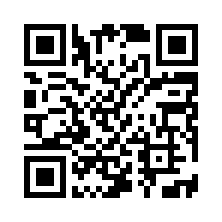 　　　　　　　　　※Ⅰ部または、Ⅱ部のみの参加も可能です。　　　　　　　　　　　　　　　　　　　　　●研究発表会申込ＱRコード→７　申込期限　　　令和３年１０月２０日（水）８　視　　聴　　　●研究発表会への参加にあたり、事前にオンライン上映会の視聴をお願いします。「ケアニン～こころに咲く花～」２０２０年　厚生労働省推薦　文部科学省特別選定視聴期間：令和３年１１月３日（水・祝）～１１月９日（火）視聴方法：学校あてにパスワード等を送付させていただきます。　　　　　　　　　　（※別紙、「ケアニン」オンライン上映会チラシ参照）９　詳細内容（時程）●Ⅰ部　研究発表・公開授業の部　　１０時１５分～１２時４５分●Ⅱ部　研究協議会の部　１４時００分～１６時００分10　その他　・公開授業では、大阪市老人福祉施設連盟事務局「介護の魅力伝え隊」の方が、生徒のファシリテーターとして参加しています。・本グループ研究発表会は、大阪市立の小・中・高等学校の先生方にも案内しております。・本校が新型コロナウイルス感染症等により臨時休校になった場合は、開催の中止またはⅡ部のみの開催をさせていただきます。（その際は11月22日（月）に本校のホームページにてご連絡させていただきます。）9時45分～10時15分受　　付　（ＺＯＯＭにて受付）10時15分～10時45分Ⅰ　研究発表・公開授業の部（午前の部）　①開会　　・学校長挨拶　大阪市立淀商業高等学校　校長　村上　憲文②研究発表・テーマ「Ｗｉｔｈコロナに対応した本学科の福祉教育活動について」　　・発表者　大阪市立淀商業高等学校　指導教諭　辻本　智加子10時45分～　　　10時55分準備・休憩10時55分～12時45分③公開授業　・テーマ『ケアニンと考える利用者の方にとってのよりよい介護とは』　　　・科　目「介護実習」　福祉ボランティア科２年生　４０名　　　・授業者　大阪市立淀商業高等学校　　教諭　和中　綾子　　　　　　　　　　　　　　　　　　　　　教諭　小林　翔太　　　・ファシリテーター　大阪市老人福祉施設連盟事務局　「介護の魅力伝え隊」12時45分～13時45分昼食・休憩13時45分～14時00分受　　付　（ＺＯＯＭにて受付）14時00分～14時20分Ⅱ　研究協議会の部　①本日の公開授業について・テーマ『ケアニンと考える利用者の方にとってのよりよい介護とは』　　　・科　目「介護実習」　福祉ボランティア科２年生　　　・報告者　大阪市立淀商業高等学校　　教諭　和中　綾子　　　　　　　　　　　　　　　　　　　　　　　教諭　小林　翔太　　　・質疑応答14時20分～　　　14時30分休　　憩14時20分～　　　15時50分②指導講評および講演会　  ・指導講評・「高校福祉教育の現状と課題」文部科学省初等中等教育局　視学官　矢幅　清司　様　15時50分～　　　16時00分③閉会の挨拶　　大阪市教育委員会事務局　指導部　　高等学校教育担当　総括指導主事　北村　宏貴　